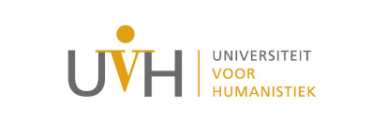 Uw ervaring telt! Zingeving gaat over de betekenis, waarde en bedoeling van ons leven. Met het onderzoek SamenZin willen we eraan bijdragen dat zorgverleners aandacht hebben voor zingeving en in staat zijn mensen daarbij te ondersteunen of begeleiden. Helpt u mee? We zoeken mensen die te maken hebben gehad met één of meer van de volgende zorgverleners: De huisarts; De Praktijkondersteuner Huisarts (POH GGZ/Ouderen); De Geestelijk Verzorger thuis Door uw ervaringen te delen levert u een belangrijke bijdrage aan het versterken van de aandacht en zorg voor zingeving in de eerstelijns zorg- en hulpverlening. Om wat voor aandacht of zorg gaat het hier? U kunt bijvoorbeeld denken aan een Geestelijk Verzorger die met u in gesprek gaat over uw levensvragen. Of aan een huisarts die aandacht heeft voor uw situatie. Of aan een Praktijkondersteuner Huisarts die u helpt om nieuwe doelen in het leven te vinden. Dit zijn maar enkele voorbeelden van wat aandacht of zorg voor zingeving kan betekenen. We horen graag wat het voor ú betekent. U kunt uw ervaringen delen via deze korte vragenlijst. Daarin kunt u ook aangeven of u openstaat voor een interview. Het interview duurt ongeveer een uur en vindt plaats in persoon of online, al naargelang uw voorkeur. Het onderzoek Samenzin wordt uitgevoerd vanuit de Universiteit voor Humanistiek. Via deze link leest u meer over het onderzoek. Bij vragen nodigen we u van harte uit contact met ons op te nemen. Alvast dank voor uw deelname, Hartelijke groet, Gaby Jacobs, Carola van den Heuvel Oosterwijk en Stefanie de Cuba Onderzoekers SamenZins.decuba@uvh.nl | 0623330277 | Universiteit voor Humanistiek Carola.Oosterwijk@student.uvh.nl | 0648483440 | Universiteit voor Humanistiek